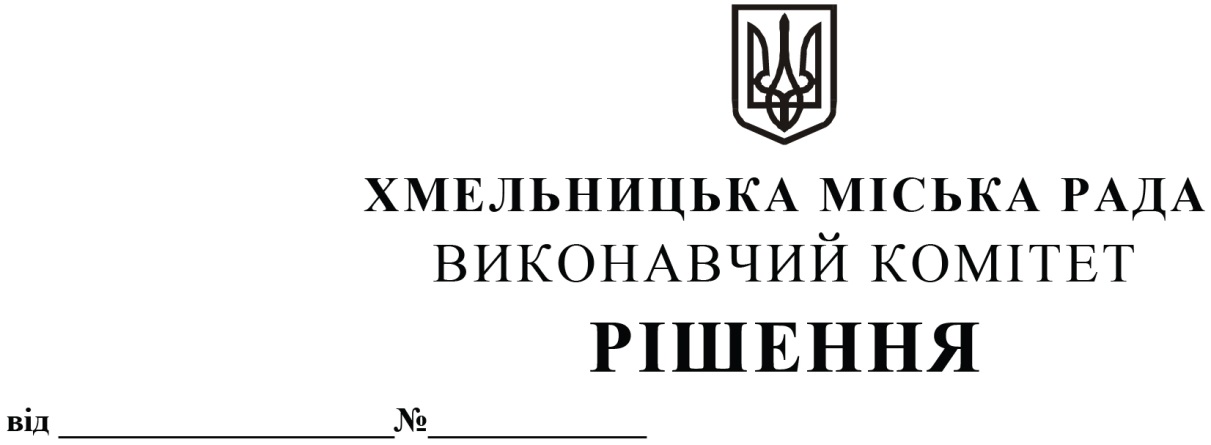 Розглянувши  клопотання  управління з питань цивільного захисту населення і охорони праці Хмельницької міської ради, Департаменту освіти та науки, управління житлової політики і майна, з метою забезпечення реалізації державної політики у сфері цивільного захисту та забезпечення пожежної і техногенної безпеки на території Хмельницької міської територіальної громади, керуючись Законом України «Про місцеве самоврядування в Україні», Кодексом цивільного захисту України, виконавчий комітет міської радиВирішив:Внести на розгляд сесії міської ради пропозицію про внесення змін до цільової Програми попередження виникнення надзвичайних ситуацій та забезпечення пожежної і техногенної безпеки об’єктів усіх форм власності, розвитку інфраструктури пожежно-рятувальних підрозділів на території Хмельницької міської територіальної громади на              2021-2025 роки, затвердженої рішенням другої сесії міської ради № 9 від 23.12.2020 зі змінами, а саме:  викласти додаток 1 до Програми «Заходи і завдання з виконання Цільової програми попередження виникнення надзвичайних ситуацій та забезпечення пожежної і техногенної безпеки об’єктів усіх форм власності, розвитку інфраструктури пожежно-рятувальних підрозділів на території Хмельницької міської територіальної громади на               2021-2025 роки» у новій редакції згідно додатку.в пункті 8 Паспорту Програми «Загальний обсяг фінансових ресурсів, необхідних для реалізації Програми» цифру «245 207,9» замінити  на «580207,9».  Контроль за виконанням цього рішення покласти на управління з питань цивільного захисту населення і охорони праці. Міський голова					                                Олександр СИМЧИШИН                                                                                                                                                            Додаток		     до рішення виконавчого комітету                                                                                                                                                                                 від 12.12.2023 № 1449Заходи і завданняз виконання цільової Програми попередження виникнення надзвичайних ситуацій та забезпечення пожежної і техногенної безпеки об’єктів усіх форм власності, розвитку інфраструктури пожежно-рятувальних підрозділів на території Хмельницької міської територіальної громади на 2021-2025 рокиКеруючий справами виконавчого комітету                                                                						Юлія САБІЙВ.о. начальника управління з питань цивільного захисту населення і охорони праці					Богдан МОВЧАНПро внесення на розгляд сесії міської ради пропозиції про внесення змін до цільової Програми попередження виникнення надзвичайних ситуацій та забезпечення пожежної і техногенної безпеки об’єктів усіх форм власності, розвитку інфраструктури пожежно-рятувальних підрозділів на території Хмельницької міської територіальної громади на 2021-2025 роки  Найменування напрямку діяльностіНайменування завданняСтрок вико-нання заходуНайменування заходуГоловний розпорядник бюджетних коштівДжерела фінансування (державний, бюджет міської громади, інші)Прогно-зований обсяг фінансових ресурсів для виконання завдань,тис. грн.У тому числі за рокамиУ тому числі за рокамиУ тому числі за рокамиУ тому числі за рокамиУ тому числі за рокамиНайменування напрямку діяльностіНайменування завданняСтрок вико-нання заходуНайменування заходуГоловний розпорядник бюджетних коштівДжерела фінансування (державний, бюджет міської громади, інші)Прогно-зований обсяг фінансових ресурсів для виконання завдань,тис. грн.202120222023202420251.Організаційне забезпечення у сфері пожежної безпекиПриведення до належного протипожежного  стану закладів освіти2021-2025р.Виконання заходів, запропонованих приписами органів державного нагляду і контролю у сфері пожежної, техногенної безпеки та цивільного захистуДепартамент освіти та науки Хмельницької міської радиБюджет міської територіальної громади, спеціальні фонди26930,55049,13465,110741,13399,14276,11.Організаційне забезпечення у сфері пожежної безпекиПриведення до належного протипожежного стану закладів соціального захисту2021-2025р.Виконання заходів, запропонованих приписами органів державного нагляду і контролю у сфері пожежної, техногенної безпеки та цивільного захистуУправління праці та соціального захисту населення Хмельницької міської радиБюджет міської територіальної громади, спеціальні фонди905,7188,7159,0201,3168,1188,61.Організаційне забезпечення у сфері пожежної безпекиПриведення до належного протипожежного стану закладів культури2021-2025р.Виконання заходів, запропонованих приписами органів державного нагляду і контролю у сфері пожежної, техногенної безпеки та цивільного захистуУправління культури та туризму Хмельницької міської радиБюджет міської територіальної громади, спеціальні фонди5790,01761,0836,01227,0982,0984,01.Організаційне забезпечення у сфері пожежної безпекиПриведення до належного протипожежного стану закладів охорони здоров’я2021-2025р.Виконання заходів, запропонованих приписами органів державного нагляду і контролю у сфері пожежної, техногенної безпеки та цивільного захистуУправління охорони здоров’я Хмельницької міської радиБюджет міської територіальної громади, кошти комунальних підприємств7435,01456,01666,01350,01383,01580,01.Організаційне забезпечення у сфері пожежної безпекиПриведення до належного протипожежного стану багатоквартирних будинків2021-2025р.Забезпечення населення багатоквартирних будинків Хмельницької територіальної громади  засобами пожежогасіння при виникненні надзвичайних ситуаційУправління житлової політики і майнаХмельницької міської радиБюджет міської територіальної громади, кошти комунальних підприємств2000,0-2000,0---1.Організаційне забезпечення у сфері пожежної безпекиПриведення до належного протипожежного стану багатоквартирних будинків2021-2025р.Приведення до робочого стану інженерного обладнання систем протипожежного захисту висотних будинків і будинків підвищеної поверховості, забезпечення їх належного функціонуванняУправління житлової політики і майнаХмельницької міської радиБюджет міської територіальної громади, кошти комунальних підприємств2650,0-2500,050,050,050,01.Організаційне забезпечення у сфері пожежної безпекиПриведення до належного протипожежного стану багатоквартирних будинків2021-2025р.Забезпечення функціонування в будинках підвищеної поверховості систем: централізованого пожежного спостерігання, оповіщення про пожежу та управління евакуюванням людей, протидимного захистуУправління житлової політики і майнаХмельницької міської радиБюджет міської територіальної громади, кошти комунальних підприємств650,0100,0100,0150,0150,0150,01.Організаційне забезпечення у сфері пожежної безпекиПриведення до належного протипожежного стану багатоквартирних будинків2021-2025р.Приведення до робочого стану інженерного обладнання систем протипожежного захисту гуртожитків, забезпечення їх належного функціонуванняУправління житлової політики і майнаХмельницької міської радиБюджет міської територіальної громади, кошти комунальних підприємств1500,0300,0300,0300,0300,0300,01.Організаційне забезпечення у сфері пожежної безпекиПриведення до належного протипожежного стану багатоквартирних будинків2021-2025р.Забезпечення функціонування в гуртожитках систем: централізованого пожежного спостерігання, оповіщення про пожежу та управління евакуюванням людей, протидимного захистуУправління житлової політики і майнаХмельницької міської радиБюджет міської територіальної громади, кошти комунальних підприємств400,060,070,080,090,0100,0Всього за розділом:Всього за розділом:Всього за розділом:Всього за розділом:Всього за розділом:Всього за розділом:48261,28914,811096,114099,46522,27628,72.Організаційне забезпечення у сфері техногенної безпеки та цивільного захисту населенняНедопущення загибелі людей на водних об’єктах та забезпечення протипожежних заходів2021-2025р.Організація повноцінного функціонування служби порятунку на воді, що проводить оперативне реагування на події, пов’язані із нещасними випадками на воді з метою надання допомоги потерпілим, забезпечення її оснащення необхідним спеціальним та аварійно-рятувальним спорядженням та технічними засобами.Організація функціонування  добровільних пожежних дружин. Забезпечення пожежно-технічним і аварійно-рятувальним обладнанням, спеціальним захисним одягом.Хмельницька міська комунальна аварійно-рятувальна служба на водних об’єктахБюджет міської територіальної громади18155,73072,23399,63607,93893,04183,02.Організаційне забезпечення у сфері техногенної безпеки та цивільного захисту населенняНалежне утримання фонду захисних споруд цивільного захисту2021-2025р.Проведення ремонту та утримання захисних споруд цивільного захисту в готовності до використання за призначеннямУправління охорони здоров’я Хмельницької міської радиБюджет міської територіальної громади, кошти комунальних підприємств2200400,0500,0500,0400,0400,02.Організаційне забезпечення у сфері техногенної безпеки та цивільного захисту населенняНалежне утримання фонду захисних споруд цивільного захисту2021-2025р.Проведення ремонту та утримання захисних споруд цивільного захисту в готовності до використання за призначеннямУправління житлової політики і майна Хмельницької міської радиБюджет міської територіальної громади, кошти комунальних підприємств18200,0100,0150,07650,010150,0150,02.Організаційне забезпечення у сфері техногенної безпеки та цивільного захисту населенняНалежне утримання фонду захисних споруд цивільного захисту2021-2025р.Проведення ремонту та утримання захисних споруд цивільного захисту в готовності до використання за призначеннямКомунальне підприємство  «Агенція муніципальної нерухомості» Хмельницької міської радиБюджет міської територіальної громади, кошти комунальних підприємств2484,0184,0200,01700,0200,0200,02.Організаційне забезпечення у сфері техногенної безпеки та цивільного захисту населенняНалежне утримання фонду захисних споруд цивільного захисту2021-2025р.Проведення ремонту та утримання захисних споруд цивільного захисту в готовності до використання за призначеннямДепартамент освіти та науки Хмельницької міської радиБюджет міської територіальної громади, спеціальні фонди250,050,050,050,050,050,02.Організаційне забезпечення у сфері техногенної безпеки та цивільного захисту населенняНалежне утримання фонду захисних споруд цивільного захисту2021-2025р.Проведення ремонту та утримання захисних споруд цивільного захисту в готовності до використання за призначеннямУправління культури та туризму Хмельницької міської радиБюджет міської територіальної громади, спеціальні фонди250,050,050,050,050,050,02.Організаційне забезпечення у сфері техногенної безпеки та цивільного захисту населенняНакопичення фонду захисних споруд цивільного захисту2023-2025р.Будівництво захисних споруд цивільного захистуДепартамент освіти та науки Хмельницької міської ради, управління житлової політики і майна Хмельницької міської ради, управління капітального будівництва Хмельницької міської радиБюджет міської територіальної громади, спеціальні фонди414100,0--94100,0320 000.0-2.Організаційне забезпечення у сфері техногенної безпеки та цивільного захисту населенняСвоєчасне запобігання та ліквідація надзвичайних ситуацій, здійснення запобіжних заходів у разі загрози виникнення надзвичайної ситуації на території міської громади2021-2025р.Накопичення, поповнення матеріальних цінностей матеріального резерву місцевого рівня відповідно до затвердженої номенклатуриУправління з питань ЦЗН і ОП, управління комунальної інфраструктури Хмельницької міської радиБюджет міської територіальної громади20200,0200,05400,09200,05200,0200,02.Організаційне забезпечення у сфері техногенної безпеки та цивільного захисту населенняЗабезпечення оповіщення та інформування населення про загрозу і виникнення надзвичайних ситуацій, у тому числі у доступній для осіб з вадами зору та слуху формі2021-2025р.Створення та підтримання у постійній готовності місцевої системи централізованого оповіщення про загрозу або виникнення надзвичайних ситуацій, здійснення її модернізації та забезпечення функціонуванняУправління та відділи, підприємства, установи та організації міської громадиБюджет міської територіальної громади, інші джерела фінансування незаборонені законом2600,0-800,0400,01000,0400,02.Організаційне забезпечення у сфері техногенної безпеки та цивільного захисту населенняЗабезпечення робіт із знешкодження вибухонебезпечних предметів2021-2025р.Забезпечення групи піротехнічних робіт АРЗ СП ГУ ДСНС України у Хмельницькій області паливно-мастильними матеріалами для виконання робіт за призначенням (знешкодження вибухонебезпечних предметів) на території міської територіальної громадиАРЗ СП ГУ ДСНС України у Хмельницькій областіБюджет міської територіальної громади, інші джерела фінансування незаборонені законом2625,025,02525,025,025,025,02.Організаційне забезпечення у сфері техногенної безпеки та цивільного захисту населенняЗабезпечення засобами індивідуального захисту органів дихання2021-2025р.Забезпечення засобами індивідуального захисту органів дихання непрацюючого населення та персоналу об’єктів, які потрапляють в прогнозовану зону хімічного забруднення ХНОКерівники потенційно небезпечних об’єктівКошти потенційно небезпечних об’єктів, бюджет міської територіальної громади1242,021,0621,0600,0--2.Організаційне забезпечення у сфері техногенної безпеки та цивільного захисту населенняНалежне утримання пунктів обігріву2023-2025р.Організація повноцінного функціонування пунктів обігрівуДепартамент освіти та науки Хмельницької міської радиБюджет міської територіальної громади, спеціальні фонди9950,0--4950,05000,0-2.Організаційне забезпечення у сфері техногенної безпеки та цивільного захисту населенняПідтримка в забезпеченні пунктів незламності2023-2025р.Функціонування пунктів незламності1 ДПРЗ ГУ ДСНС України у Хмельницькій області, виконавчий комітет Хмельницької міської радиБюджет міської територіальної громади, інші джерела фінансування незаборонені законом350,0--350,0--2.Організаційне забезпечення у сфері техногенної безпеки та цивільного захисту населенняНадання грошової допомоги постраждалим /власникам/ наймачам об’єктів нерухомого майна житлового фонду, об’єктів незавершеного будівництва житлового фонду пошкодженого внаслідок бойових дій, терористичних актів, диверсій спричинених збройною агресією російської федерації проти України2023-2025р.Надання грошової допомогиУправління праці та соціального захисту населення Хмельницької міської радиБюджет міської територіальної громади6000,06000,0Всього за розділом:Всього за розділом:Всього за розділом:Всього за розділом:Всього за розділом:Всього за розділом:498 606,74102,213695,6129182,9345968,05658,03. Забезпечення та розвиток інфраструктури пожежно-рятувальних підрозділівУтримання джерел зовнішнього протипожежного водопостачання2021-2025р.Здійснення комплексу заходів щодо приведення протипожежного водопостачання громади у відповідність з вимогами нормативно-правових актів:- ремонт, заміна та встановлення вуличних пожежних гідрантів;- перевірка стану протипожежного водопостачання, встановлення покажчиків пожежних гідрантів, фарбування люків колодязів пожежних гідрантівУправління комунальної інфраструктури Хмельницької міської ради,1 ДПРЗ ГУ ДСНС України у Хмельницькій областіБюджет міської територіальної громади, кошти комунальних підприємств, інші джерела фінансування незаборонені законом350,070,070,070,070,070,03. Забезпечення та розвиток інфраструктури пожежно-рятувальних підрозділівЗабезпечення належного функціонування централізованої бази газодимо-захисної служби на території міської громади2021-2025р.Придбання, ремонт, обслуговування апаратів на стисненому повітрі, компресорів, запасних частин, балонів, панорамних масок для функціонування газодимозахисної служби1 ДПРЗ ГУ ДСНС України у Хмельницькій областіБюджет міської територіальної громади, інші джерела фінансування незаборонені законом550,0150,0100,0100,0100,0100,03. Забезпечення та розвиток інфраструктури пожежно-рятувальних підрозділівЗабезпечення високого рівня боєздатності оперативно-рятувальних підрозділів1 ДПРЗ ДСНС2021-2025р.Придбання:- тепло-відбивних костюмів, спеціального захисного одягу, взуття для пожежних, касок, поясів, карабінів та краг для пожежних; - засобів пожежогасіння.1 ДПРЗ ГУ ДСНС України у Хмельницькій областіБюджет міської територіальної громади, інші джерела фінансування незаборонені законом6010,03500,01610,0300,0300,0300,03. Забезпечення та розвиток інфраструктури пожежно-рятувальних підрозділівЗабезпечення високого рівня боєздатності оперативно-рятувальних підрозділів1 ДПРЗ ДСНС2021-2025р.Придбання нової пожежно-рятувальної, легкової спеціалізованої та спеціальної техніки1 ДПРЗ ГУ ДСНС України у Хмельницькій областіБюджет міської територіальної громади, інші джерела фінансування незаборонені законом12430,00,0500,01310,05310,05310,03. Забезпечення та розвиток інфраструктури пожежно-рятувальних підрозділівЗабезпечення високого рівня боєздатності оперативно-рятувальних підрозділів1 ДПРЗ ДСНС2021-2025р.Придбання:- пожежно-технічного та аварійно-рятувального обладнання і спорядження (пожежні рукава, пневмоподушки, мотопомпи, електростанції, надувний човен, рятувальні жилети, комплексів для деконтамінації і т.п.)- надувних модульних наметів;- електро- та гідроінструменту.1 ДПРЗ ГУ ДСНС України у Хмельницькій областіБюджет міської територіальної громади, інші джерела фінансування незаборонені законом6000,0600,01600,02600,0600,0600,03. Забезпечення та розвиток інфраструктури пожежно-рятувальних підрозділівЗабезпечення високого рівня боєздатності оперативно-рятувальних підрозділів1 ДПРЗ ДСНС2021-2025р.Придбання:- засобів радіозв’язку.1 ДПРЗ ГУ ДСНС України у Хмельницькій областіБюджет міської територіальної громади, інші джерела фінансування незаборонені законом4000,01000,01000,01000,01000,0-3. Забезпечення та розвиток інфраструктури пожежно-рятувальних підрозділівЗабезпечення високого рівня боєздатності оперативно-рятувальних підрозділів1 ДПРЗ ДСНС2021-2025рЗабезпечення паливно-мастильними матеріалами для:- попередження та ліквідації наслідків надзвичайних ситуацій;- гасіння пожеж і проведення інших рятувальних робіт;- гасіння пожеж в екосистемах;- заходів з дезінфекції;- проведення робіт зі зрізання аварійних дерев;- проведення робіт з відкачування води;- здійснення чергування особового складу та техніки під час проведення культурно-масових, святкових, спортивних заходів.1 ДПРЗ ГУ ДСНС України у Хмельницькій областіБюджет міської територіальної громади, інші джерела фінансування незаборонені законом1750,0350,0350,0350,0350,0350,03. Забезпечення та розвиток інфраструктури пожежно-рятувальних підрозділівЗабезпечення високого рівня боєздатності оперативно-рятувальних підрозділів1 ДПРЗ ДСНС2021-2025рПокращення умов несення служби особовим складом в пожежно-рятувальних підрозділах:- облаштування та оновлення приміщень пожежно-рятувальних підрозділів;- обладнання підрозділів системами відеоспостереження;- підготовка до опалювального сезону та заходи з енергозбереження;- забезпечення особового складу форменним одягом та взуттям.1 ДПРЗ ГУ ДСНС України у Хмельницькій областіБюджет міської територіальної громади, інші джерела фінансування незаборонені законом2000,02000,0Всього за розділом:Всього за розділом:Всього за розділом:Всього за розділом:Всього за розділом:Всього за розділом:33090,05670,05230,07730,07730,06730,04.Організація навчання населення правилам безпеки життєдіяльності та діям в умовах виникнення надзвичайних ситуаційЗаходи спрямовані на забезпечення навчання населення правилам безпеки життєдіяльності та діям в умовах виникнення надзвичайних ситуацій2021-2025р.Створення та функціонування  консультаційних пунктів цивільного захисту та забезпечення їх  навчальною літературоюВиконавчий комітет Хмельницької міської ради, управління з питань  ЦЗН і ОП, управління адміністративних послуг, ХРУ ГУ ДСНС України у Хмельницькій областіБюджет міської територіальної громади, інші джерела фінансування незаборонені законом75,015,015,015,015,015,04.Організація навчання населення правилам безпеки життєдіяльності та діям в умовах виникнення надзвичайних ситуаційЗаходи спрямовані на забезпечення навчання населення правилам безпеки життєдіяльності та діям в умовах виникнення надзвичайних ситуацій2021-2025р.Сприяння волонтерському та добровольчому руху в громаді:- проведення занять (навчань) з волонтерами, добровольцями щодо прийомів та способів гасіння пожеж, надання невідкладної медичної допомоги.Департамент освіти та науки Хмельницької міської ради, ХРУ, 1 ДПРЗ ГУ ДСНС України у Хмельницькій областіБюджет міської територіальної громади, інші джерела фінансування незаборонені законом50,010,010,010,010,010,04.Організація навчання населення правилам безпеки життєдіяльності та діям в умовах виникнення надзвичайних ситуаційЗаходи спрямовані на забезпечення навчання населення правилам безпеки життєдіяльності та діям в умовах виникнення надзвичайних ситуацій2021-2025р.Поширення і пропагування культури безпеки життєдіяльності серед вихованців дошкільних та учнів загально-освітніх навчальних закладів:- проведення збір-змагань юних рятувальників “Школа безпеки” та “Дружин юних пожежників”;- проведення брейнрингів та вікторин; - проведення літніх денних таборів;- придбання наочних матеріалів, одягу (в тому числі рятувального), рятувальних засобів та обладнання.Департамент освіти та науки Хмельницької міської ради,ХРУ ГУ ДСНС України у Хмельницькій областіБюджет міської територіальної громади, інші джерела фінансування незаборонені законом125,025,025,025,025,025,0Всього за розділом:Всього за розділом:Всього за розділом:Всього за розділом:Всього за розділом:Всього за розділом:250,050,050,050,050,050,0Всього за Програмою:Всього за Програмою:Всього за Програмою:Всього за Програмою:Всього за Програмою:Всього за Програмою:580 207,918737,030071,7151062,3360 270,220066,7